ENAC y la Asociación Española de Diagnóstico Prenatal acuerdan impulsar y visibilizar el papel de la acreditación en materia de diagnóstico prenatalAmbas organizaciones renuevan su acuerdo de colaboración, poniendo el foco en lo relacionado con actividades formativas sobre la norma ISO 15189, referencia a nivel global para los servicios diagnósticos.Madrid, 20 de marzo de 2024.- La Entidad Nacional de Acreditación (ENAC) y la Asociación Española de Diagnóstico Prenatal (AEDP) han renovado recientemente su acuerdo para, además de incrementar la colaboración entre ambas instituciones, visibilizar el papel esencial que desempeña la acreditación en el sistema sanitario español en general y en el ámbito del diagnóstico prenatal en particular.La firma de este acuerdo refuerza la colaboración entre ENAC y la AEDP iniciada con un primer acuerdo en 2007, y pone el foco en lo relacionado con actividades formativas sobre la norma ISO 15189, referencia a nivel global para los servicios diagnósticos.En este sentido, el acuerdo aborda el compromiso de ENAC de ofrecer a los asociados de la AEDP los cursos de Campus ENAC sobre la norma UNE-EN ISO 15189 a un coste reducido, con el objetivo de impulsar el conocimiento de la acreditación entre los profesionales sanitarios que llevan a cabo actividades de diagnóstico prenatal y que, en última instancia, la apliquen de forma habitual en sus centros de diagnóstico.Por medio de este acuerdo, se evidencia, una vez más, el firme compromiso de ENAC en proporcionar las máximas garantías de competencia técnica a los servicios diagnósticos, elemento esencial para asegurar que las decisiones clínicas se toman en base a resultados fiables, minimizar riesgos en la seguridad del paciente y aumentar la calidad diagnóstica.Sobre ENAC y el sector sanitario La calidad y la seguridad son dos elementos fundamentales para garantizar un sistema sanitario acorde con las necesidades actuales. La acreditación de ENAC proporciona confianza en los diferentes ámbitos y etapas de la prestación de los servicios siendo un sector en el que cada vez se hace más uso de la acreditación como instrumento de seguridad y control.   La Entidad Nacional de Acreditación – ENAC – es la entidad designada por el Gobierno para operar en España como el único Organismo Nacional de Acreditación, en aplicación del Reglamento (CE) nº765/2008 del Parlamento Europeo que regula el funcionamiento de la acreditación en Europa.  ENAC ha acreditado a laboratorios de muy diversas especialidades (inmunología, bioquímica, genética, microbiología, hematología, anatomía patológica) y de diferentes niveles de especialización, desde centros nacionales de referencia a laboratorios hospitalarios de rutina y de urgencias, tanto públicos como privados.   La acreditación es la herramienta que proporciona confianza a los pacientes, prescriptores y gestores de servicios sanitarios y sociosanitarios de que los laboratorios clínicos han demostrado su competencia al superar un proceso de evaluación independiente y conforme a normas reconocidas internacionalmente. La norma UNE-EN ISO 15189 es el estándar especialmente enfocado al paciente como eje central de la actividad del laboratorio clínico.  www.enac.es 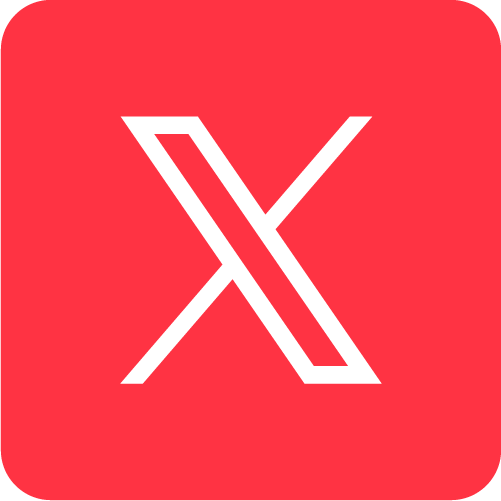 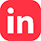 Para más información sobre la nota de prensa, resolver dudas o gestionar entrevistasEva MartínTfno. 628 17 49 01 /  evamc@varenga.es